Getting to Know You Grade __Custodial-Wendie Kennedy__________Full Name: wendie kennedyBirthday:  6/8/71Favorite Color:  Blue/yellow/red/orange/teal Favorite Kind of Animal: All  Favorite Teacher supplies:  Favorite Sweet Snack: peanut mms/kit kat Favorite Crunchy Snack:crunchy cheetos  Favorite Drink/Drinks:  coke/Crystal Light-Fruitpunch/GrapeFavorite Fast Food Restaurant:mc-ds  Favorite Sit Down Restaurant:chipoltes /price chopper(WED) SUSHI  Favorite Sports Teams:Royals  Favorite Authors:IDK  Favorite Places to shop: hobby lobby/Hillcrest Hobbies:  Candles/Flowers:  clean linen /wild flowersFavorite Scent/Lotion: clean linen/ anything fresh and clean no food smells thou i do like pear and crisp apple smells Allergies:NONE  Anything you’d like us to know about you? questions: contact Kimberly Ehlers kim.ehlers07@gmail.com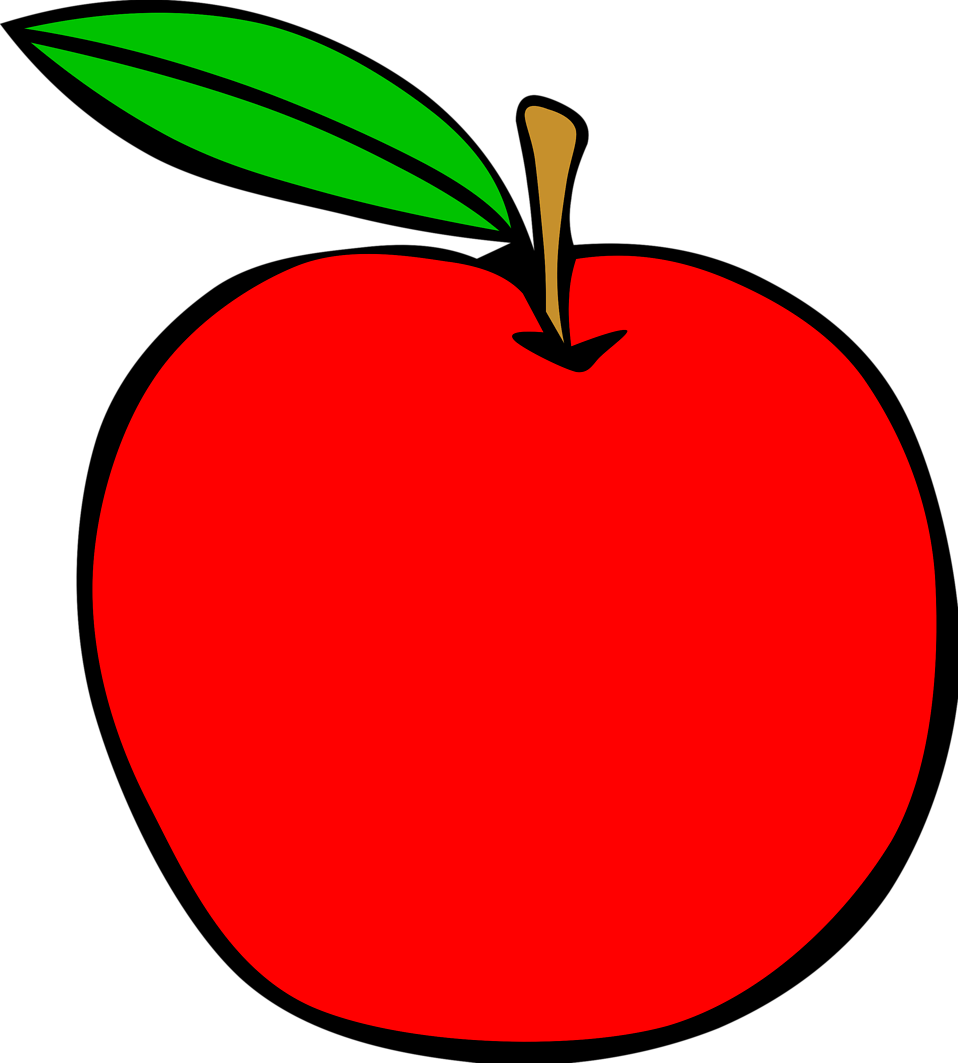 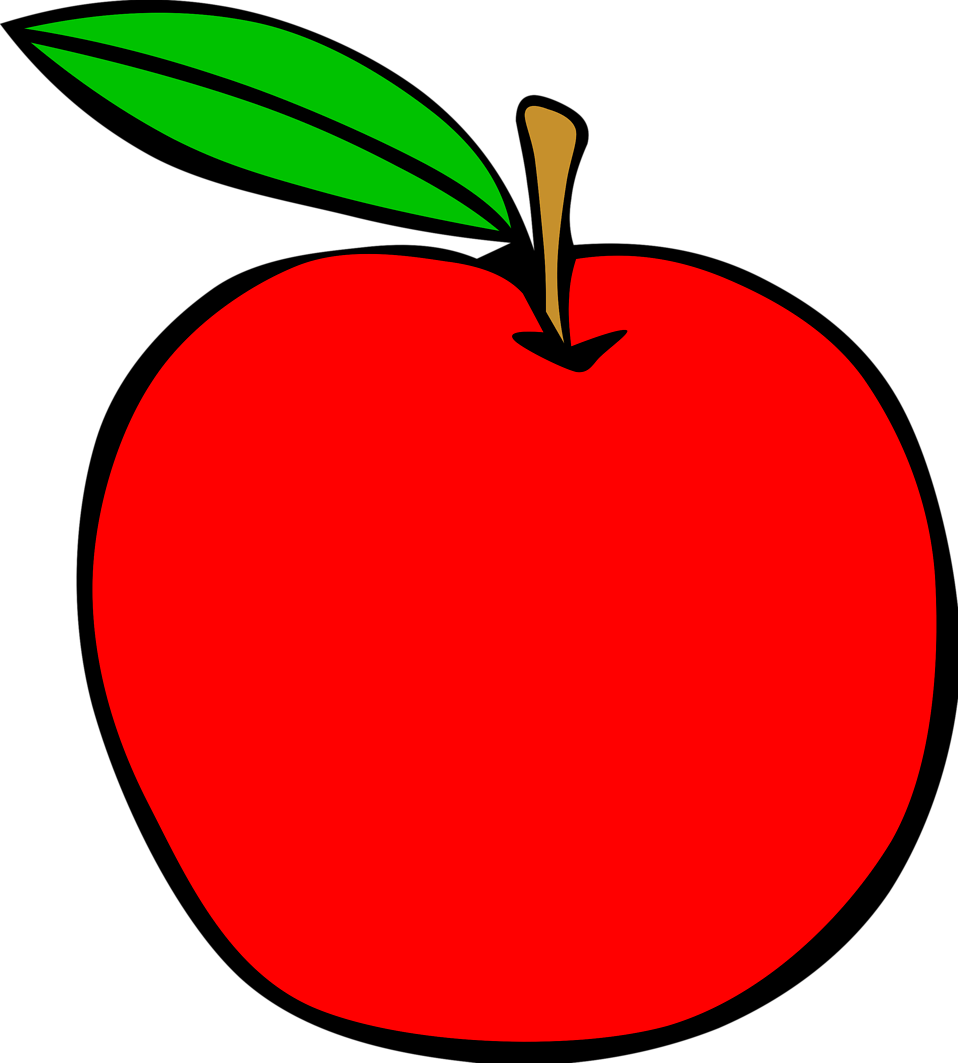 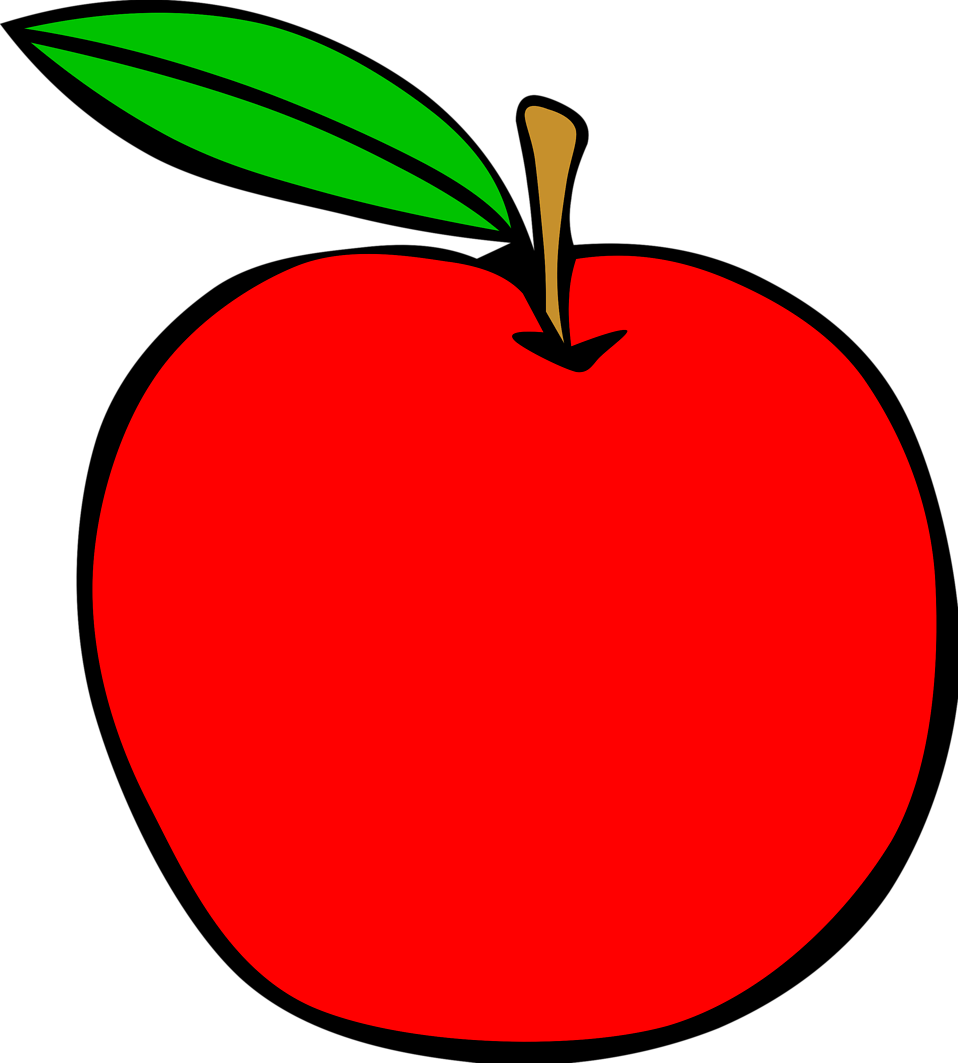 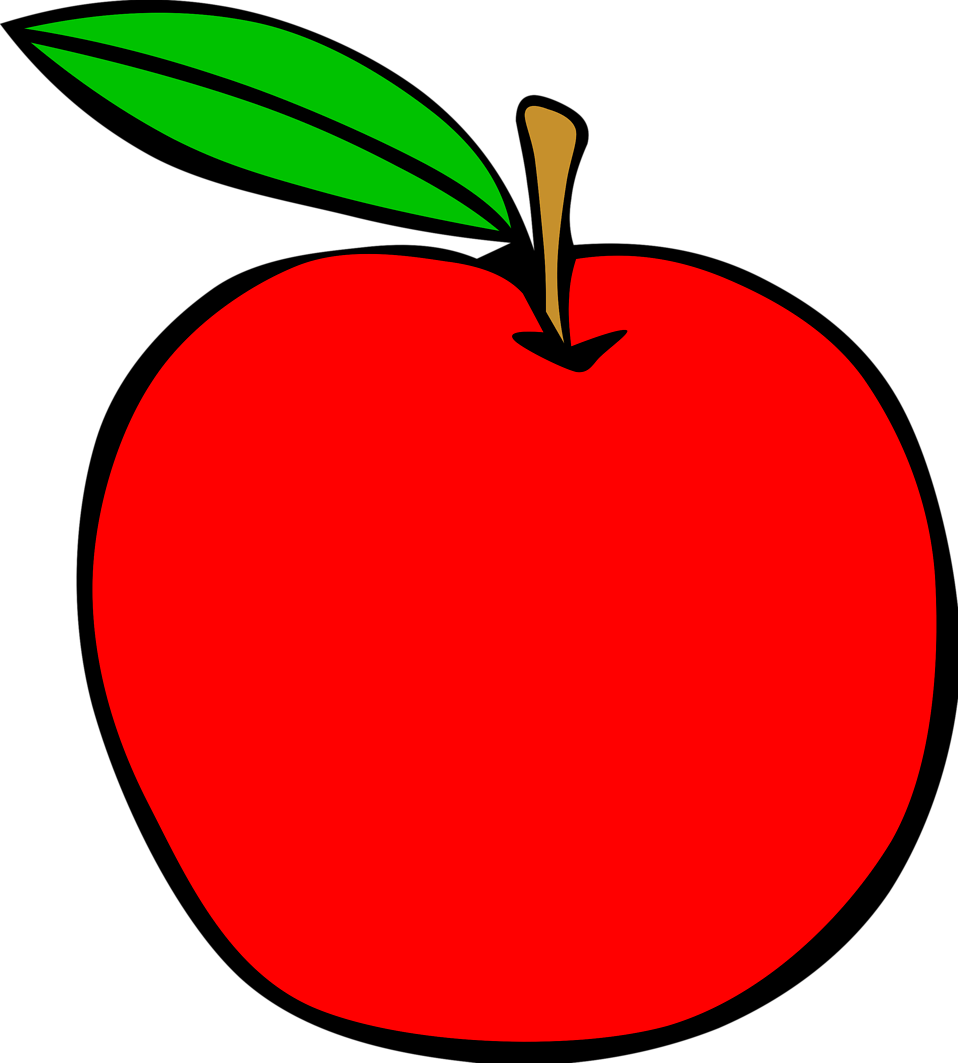 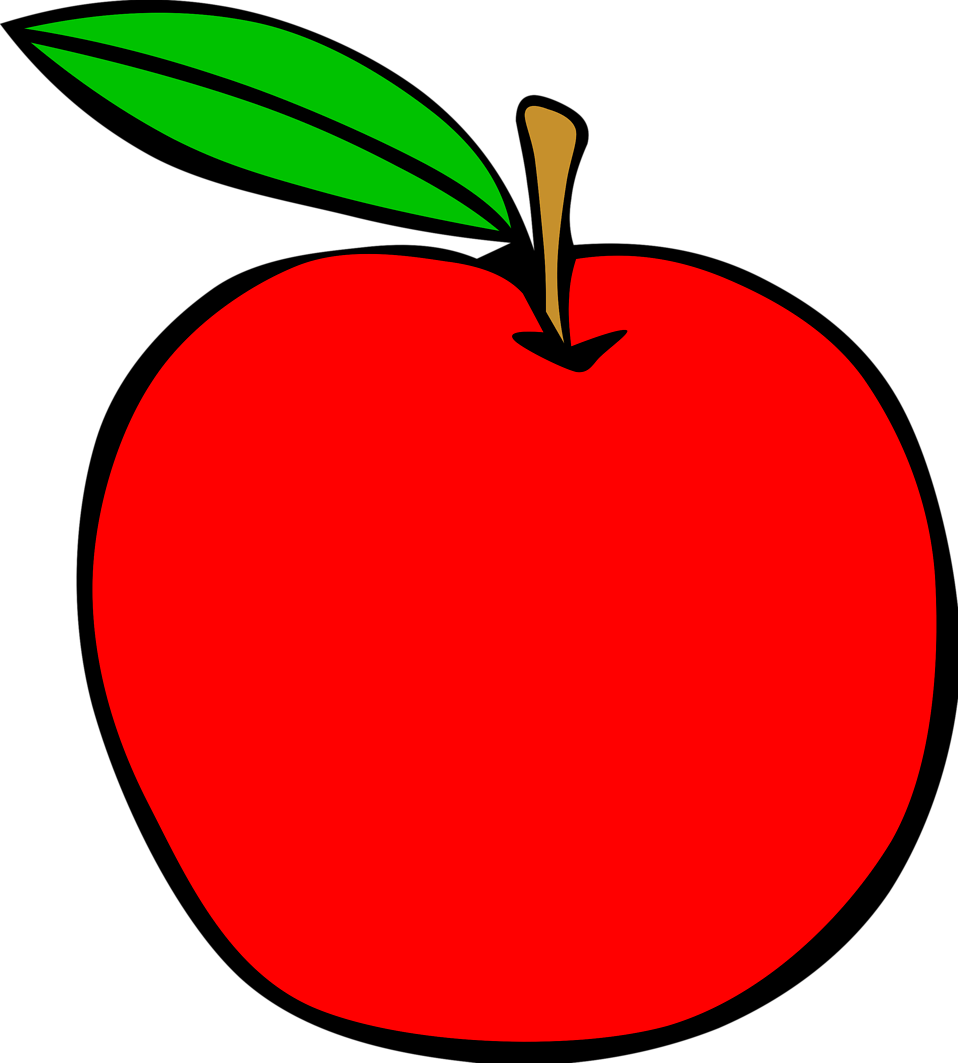 